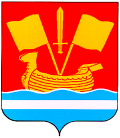 СОВЕТ ДЕПУТАТОВ КИРОВСКОГО МУНИЦИПАЛЬНОГО РАЙОНА ЛЕНИНГРАДСКОЙ ОБЛАСТИ ТРЕТЬЕГО СОЗЫВАР Е Ш Е Н И Еот 22 ноября 2017 года № 92Об утверждении  Стратегии социально-экономического развитияКировского муниципального района Ленинградской областина период до 2030 года и Плана мероприятий по реализации Стратегии социально-экономического развития Кировского муниципального района Ленинградской областиВ соответствии с Федеральным законом Российской Федерации           от 28 июня 2014 года № 172-ФЗ «О стратегическом планировании в Российской Федерации»,  ст. 17 Федерального закона Российской Федерации           от 06 октября 2003 года № 131-ФЗ «Об общих принципах организации местного самоуправления в Российской Федерации», постановлением администрации Кировского муниципального района Ленинградской области от 19 октября 2016 года № 2433 «О разработке документов стратегического планирования Кировского муниципального района Ленинградской области», совет депутатов Кировского муниципального района Ленинградской области               р е ш и л :Утвердить Стратегию социально-экономического развития Кировского муниципального района Ленинградской области на период до 2030 года и План мероприятий по реализации Стратегии социально-экономического развития Кировского муниципального района Ленинградской области.Опубликовать настоящее Решение, Стратегию социально-экономического развития Кировского муниципального района Ленинградской области на период до 2030 года и План мероприятий по реализации Стратегии социально-экономического развития Кировского муниципального района Ленинградской области в газете «Ладога» и разместить на официальном сайте Кировского муниципального района Ленинградской области в сети Интернет.Настоящее решение вступает в силу после официального опубликования.Глава муниципального района         	                                  Ю.С. Ибрагимов Разослано: в дело, отдел экономического развития и инвестиционной деятельности